Профилактика отравлений грибами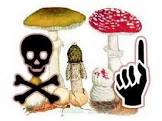 Сбор грибов приносит массу эмоций. Это и прогулка по лесу, это и радость находки. Кроме того из грибов получаются вкусные блюда и прекрасные заготовки на зиму. Но к сожалению эта радость иногда омрачается симптомами отравления, которые возникают через 3-12 часов после употребления грибов, в редких случаях с летальным исходом.Основными причинами грибных отравлений можно назвать следующие: неумение распознавать ядовитые и съедобные грибы, игнорирование правил хранения и приготовления блюд из некоторых так называемых условно-съедобных грибов (волнушки, чернушки, сморчки и т.п.), употребление «ложных» грибов. Поэтому для уменьшения нежелательных последствий при сборе грибов нужно придерживаться очень простых правил:- собирать только те грибы,  которые вы точно знаете;- собирать грибы вдали от магистральных дорог, так они являются хорошими аккумуляторами вредных веществ;- не собирать переросшие и дряблые грибы;- все принесённые грибы в тот же день перебрать, ещё раз пересмотреть;- обязательно отваривать, а отвар сливать.Если собирать не можете и не знаете где, то не покупайте грибы у случайных и незнакомых лиц.Следует помнить, что дети и люди преклонного возраста переносят отравление грибами очень тяжело. поэтому детям до трёх лет лучше их вообще не давать. Если после употребления грибов у вас возникло хоть малейшее подозрение на отравление, то сразу обращайтесь за медицинской помощью, не дожидаясь усугубления ситуации.Врач-лаборант                                                             Орехова Т.Э.УЗ "Осиповичский райЦГЭ"